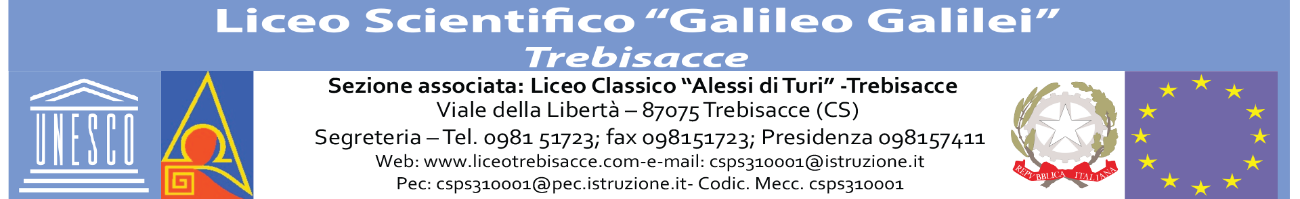 Modulo archiviazione compiti in classe svolti nell’anno scolastico 2021-2022DOCENTE:ClasseMateriaData del compitoNominativi alunni assentiData consegna agli alunni per p.v.Data  archiviazione